WorkShop : Server MonitoringWorkshop Scenario: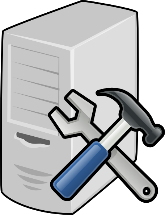 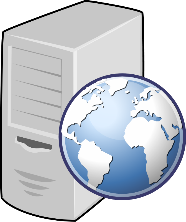 วิธีการ Import ไฟล์ ova เข้าโปรแกรม Oracle VM Virtual Box1. เปิดโปรแกรม Oracle VM VirtualBox ที่อยู่บน Desktop2. ไปที่ File->Import Appliance เลือกไฟล์ที่อยู่ใน drive d:\workshop.ova3. จะปรากฎหน้าแสดงรายการ VM จากนั้นกด Import 4. รอประมาณ 5-10 นาที ในการ Import